Мы, нижеподписавшиеся, Общество с ограниченной ответственностью «Медицинский центр «Динамика» (лицензия ЛО-24-01-004922 от 02 октября 2020г, выдана Министерством Красноярского края г. Красноярска бессрочно), именуемое в дальнейшем Исполнитель, в лице директора Юрченко Глеба Владимировича, действующее на основании Устава, на оказание медицинских услуг с одной стороны, и 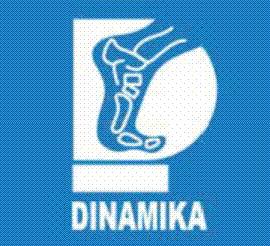 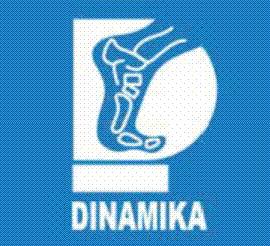 __________________________________________________________________________________________Паспорт серия _______ № ______________выдан________________________________________________________________________________________являющийся Законным представителем ________________________________________________________________________________________________________________________________________________________Дата рождения: «____» __________________ ___________г.именуемый в дальнейшем Пациент, с другой стороны, заключили настоящий Договор о нижеследующем:1. Предмет договора1.1 Исполнитель принимает на себя обязательства по предоставлению Пациенту платных медицинских услуг по оказанию медицинской помощи, а Пациент обязуется оплатить предоставленные услуги в полном размере.2. Права и обязанности сторон2.1 Исполнитель принимает на себя следующие обязательства:- Предоставлять пациенту медицинские услуги по оказанию медицинской помощи в соответствии с предварительным диагнозом и планом лечения;-  Предоставить Пациенту рекомендации и инструкции, выполнение которых необходимо для обеспечения качественного результата оказания медицинских услуг, предусмотренных настоящим Договором2.2 Исполнитель вправе в одностороннем порядке отказаться от принятых на себя обязательств в случае невыполнения Пациентом своих обязательств по настоящему Договору. Стоимость фактически оказанных Исполнителем и оплаченных Пациентом услуг по Договору возврату не подлежит.3. Права и обязанности Пациента3.1 Пациент имеет право на:- Получение качественной медицинской помощи, предусмотренной программой индивидуального лечения;- Сохранение медицинской тайны;- Непосредственно знакомиться с медицинской документацией, отражающей состояние его здоровья в рамках оказываемых услуг по Договору;- Пациент имеет право на информацию о возможных результатах или осложнениях в процессе лечения.3.2 Пациент принимает на себя следующие обязательства:- Строго соблюдать все указания, инструкции и предписания Исполнителя, необходимые для получения качественного результата услуг, оказываемых по настоящему Договору;- Своевременно и в полном объеме оплатить Исполнителю стоимость услуг по Договору.3.3 Пациент признаёт, что:- В процессе лечения может возникнуть необходимость оказания ему дополнительных услуг и обязуется согласовать с исполнителем порядок предоставления таких услуг и оплаты их стоимости;- В процессе оказания услуг и в период реабилитации у пациента могут возникать определенные ограничения (физические, бытовые и прочие), связанные с рекомендованной программой лечения;- Пациент принимает на себя все риски, связанные с полным или частичным невыполнением рекомендованной Исполнителем программы лечения.4. Права и обязанности Исполнителя4.1 Исполнитель в случае невыполнения или некачественного исполнения своих обязательств при наличии своей вины, несет ответственность в объёме и порядке, установленном законодательством Российской Федерации;4.2 Исполнитель не несет ответственности за качество оказываемой им медицинской помощи в случае несоблюдения Пациентом даваемых рекомендаций по лечению. Материальные затраты пациента не возвращаются; 4.3 В случае, когда невозможно исполнение Договора по обстоятельствам, за которые ни одна из сторон не отвечает, Пациент возмещает Исполнителю стоимость фактически оказанных услуг по Договору.5. Ответственность сторонВ случае возникновения разногласий между Исполнителем и Пациентом по вопросу качества оказанных услуг, спор между сторонами рассматривается главным врачом. В случае не устранения разногласий спор рассматривается согласно закону РФ.6. Прочие условия6.1 .Все изменения и дополнения к настоящему Договору действительны лишь в том случае, если они совершены в письменном виде и подписаны обеими Сторонами.6.2 Настоящий Договор составлен в двух экземплярах, имеющих равную юридическую силу, по одному для каждой из Сторон.6.3 Пациент имеет право получить данные услуги в государственных учреждениях по программе ОМС бесплатно.АО «АЛЬФА-БАНК»                                                            _____________________________БИК 04504774                                                                       Тел___________________________к/с 30101810600000000774                                                                                                ______________________________                                                                                                  подписьДиректор _______________________ /Юрченко Г.В./МПИсполнитель:                                                                             Законный представитель:ООО «Медицинский центр «Динамика»                                  ФИО ________________________. Красноярск,                                                               ______________________________ул. Киренского 67,                                                                      ______________________________т. 2-785-685, 281-88-75		                                      _____________________________ИНН 2465084046                                                                       Дата рождения _________________ОГРН 1042402650729                                                                Адрес места жительства_________     р\с 40702810723430000384 в                                                     ______________________________ФИЛИАЛ «НОВОСИБИРСКИЙ»АОг. КрасноярскБИК 040484759к\с 30101810300000000759